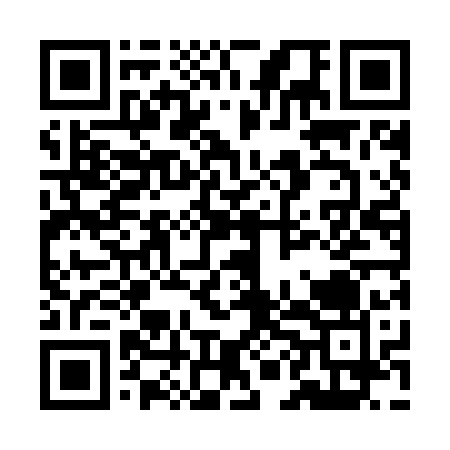 Prayer times for Baghcharimukh, BangladeshWed 1 May 2024 - Fri 31 May 2024High Latitude Method: NonePrayer Calculation Method: University of Islamic SciencesAsar Calculation Method: ShafiPrayer times provided by https://www.salahtimes.comDateDayFajrSunriseDhuhrAsrMaghribIsha1Wed4:005:2011:493:136:197:392Thu3:595:1911:493:136:207:403Fri3:585:1811:493:126:207:414Sat3:575:1811:493:126:217:415Sun3:575:1711:493:126:217:426Mon3:565:1711:493:126:227:437Tue3:555:1611:493:116:227:438Wed3:545:1511:493:116:237:449Thu3:535:1511:493:116:237:4410Fri3:535:1411:493:106:237:4511Sat3:525:1411:493:106:247:4612Sun3:515:1311:493:106:247:4613Mon3:515:1311:493:106:257:4714Tue3:505:1211:493:096:257:4815Wed3:495:1211:493:096:267:4816Thu3:495:1111:493:096:267:4917Fri3:485:1111:493:096:277:5018Sat3:485:1111:493:096:277:5019Sun3:475:1011:493:086:287:5120Mon3:475:1011:493:086:287:5221Tue3:465:1011:493:086:297:5222Wed3:465:0911:493:086:297:5323Thu3:455:0911:493:086:297:5324Fri3:455:0911:493:086:307:5425Sat3:445:0811:493:086:307:5526Sun3:445:0811:493:076:317:5527Mon3:435:0811:503:076:317:5628Tue3:435:0811:503:076:327:5629Wed3:435:0811:503:076:327:5730Thu3:425:0711:503:076:337:5831Fri3:425:0711:503:076:337:58